Brønnøy kommune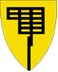 OppvekstRådhuset8905 Brønnøysund	
Botidsfordeling ved delt bosted
Vi bekrefter at ____________________________________har følgende fordeling av bosted:
Retten til skyss ved delt bosted forutsetter en planlagt og regelmessig ordning.

Fødselsnummer: ___  ___  ___  ___  ___  ___  ___  ___  ___  ___  ___(11 siffer)Folkeregistrert adresse (Adresse 1):____________________________________________Adressen skal enten være gateadresse eller gnr/bnr.Postnr:		Poststed: 	Tlf:Adresse 2: (Ved delt bosted)Postnr:		Poststed: 	Tlf: Skole: 						Trinn:              		Skoleår:  
EKSEMPEL:Signeres av begge foresatte:Dato:	     /       /	Underskrift: Dato:	     /       /	Underskrift: ____________________________________________________PartallPartallOddetallOddetallTil skolenFra skolenTil skolenFra skolenMandagTirsdagOnsdagTorsdagFredagPartallPartallOddetallOddetallTil skolenFra skolenTil skolenFra skolenMandagForesatt 1Foresatt 1Foresatt 2Foresatt 2TirsdagForesatt 1Foresatt 1Foresatt 2Foresatt 2OnsdagForesatt 1Foresatt 1Foresatt 2Foresatt 2TorsdagForesatt 1Foresatt 1Foresatt 2Foresatt 2FredagForesatt 1Foresatt 1Foresatt 2Foresatt 2